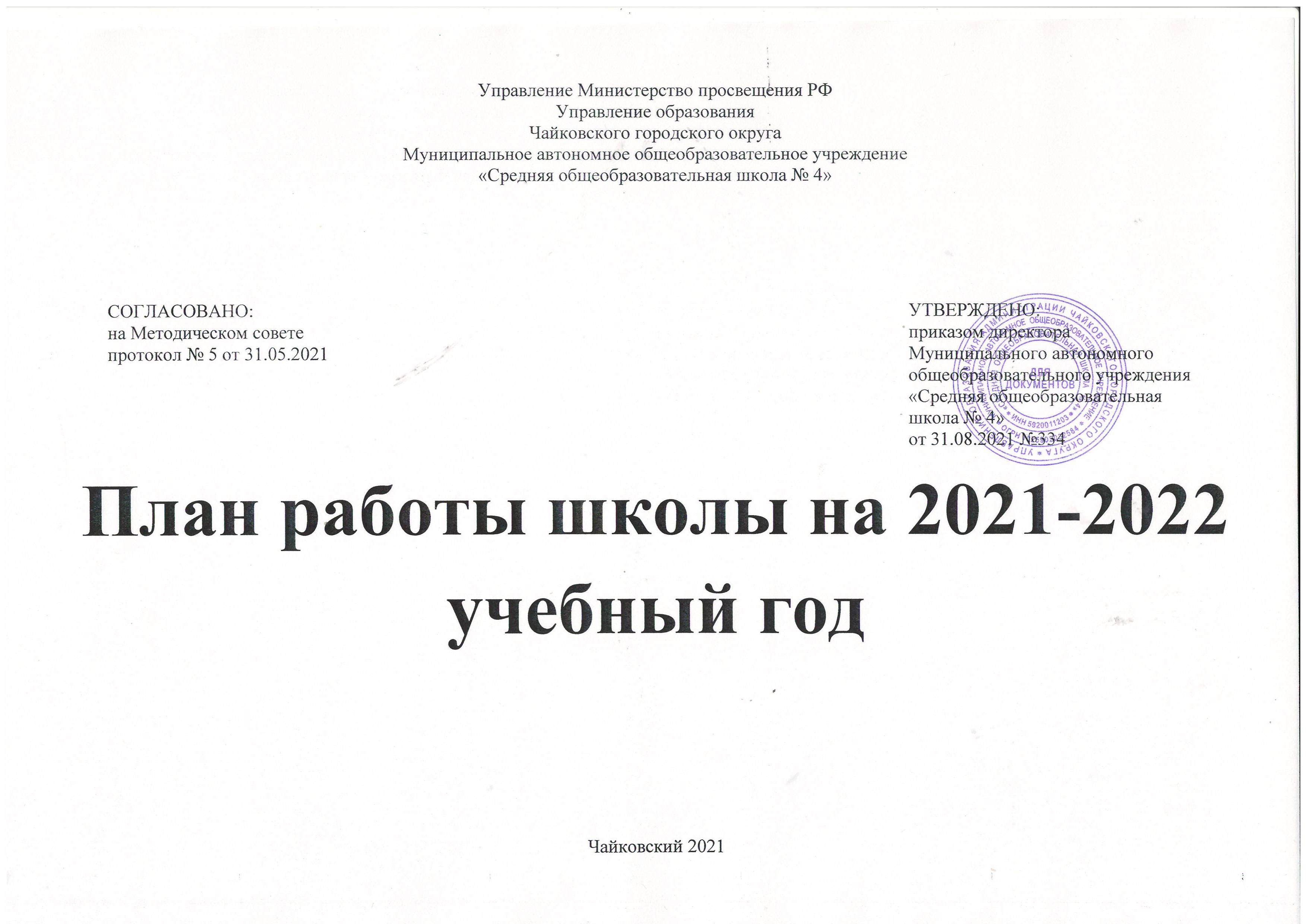 Цель работы школы на 2021-2022 учебный год: создание условий для организации образовательного процесса, способствующего успешной адаптации и социализации обучающихся, их самореализации в обществе.Задачи:1.Реализация Основной образовательной программы НОО, Основной образовательной программы ООО в соответствии с требованиями ФГОС.2. Реализация ФГОС ООО ОВЗ в параллели 6х классов.3.Создание условий для реализации принципов индивидуализации образования обучающихся.4. Повышение профессиональной компетентности педагогов.5.Организация совместной работы с семьями, классными и школьными родительскими комитетами, общественностью, направленной на выявление трудностей социализации и обучения, коррекцию и реабилитацию обучающихся.6.Реализация проектов «Интеграция учебной и внеучебной деятельности как способ формирования финансовой грамотности  у младших школьников», «Социализация обучающихся через формирование финансовой культуры»,«Психолого – педагогическое сопровождение обучающихся с ограниченными возможностями здоровья», «Повышение информационно-коммуникативной компетентности обучающихся в условиях современной информационно-образовательной библиотечной среды», «Партнерство взрослых основа воспитания детей».7. Развитие познавательных УУД (логических) у обучающихся.Основные направления деятельности школы:Повышение качества образования на всех уровнях через:реализацию системы мониторинга предметных, метапредметных, личностных результатов по УМК «Школа России» в начальной школе; введение ФГОС ООО обучающихся с ограниченными возможностями здоровья в 6-х классах;поддержку детей, имеющих повышенную мотивацию к обучению, организацию исследовательской и проектной деятельности с обучающимися; организацию эффективной системы внутришкольного контроля в соответствии с требованиями ФГОС НОО, ФГОС ООО, в том числе по использованию имеющегося цифрового оборудования;реализацию образовательных практик, направленных на развитие логических УУД  у обучающихся 5-9 классов;реализацию проектов«Интеграция учебной и внеучебной деятельности как способ формирования финансовой грамотности  у младших школьников», «Социализация обучающихся через формирование финансовой культуры», «Психолого – педагогическое сопровождение обучающихся с ограниченными возможностями здоровья», «Повышение информационно-коммуникативной компетентности обучающихся в условиях современной информационно-образовательной библиотечной среды»,«Партнерство взрослых основа воспитания детей»;использование рабочей программы воспитания при написании планов работы, рабочих программ классным руководителям, учителям предметникам, руководителям ШМО, педагогам организаторам.Повышение профессиональной компетентности педагогов через: создание учителем рабочей программы по предмету, рабочей программы лаборатории, мастерской, курса, модуля, образовательной практики в соответствии с требованиями ФГОС ООО; построение урока с использованием технологий системно – деятельностного подхода, с использованием проблемно – задачного метода, с использованием технологии качественного оценивания, с использованием цифровых технологий, с использованием проектной и исследовательской технологий; участие в педагогических олимпиадах, конкурсах профессионального мастерства, научно-практических конференциях.Обеспечение инновационного развития школы через:реализацию ФГОС НОО, ФГОС ООО, ФГОС ООО ОВЗ;реализацию проектов, вошедших в Программу развития и институциональных проектов: «Учимся играя», «Экономика в литературе», «Одаренные».создание условий для образовательного выбора обучающихся, реализации принципов индивидуализации образования на I, II уровне образования.Формирование открытой образовательной среды школы.Направление работыНаправление работыНаправление работыНаправление работыНаправление работыНаправление работыНаправление работыНаправление работыНаправление работыНаправление работыПовышение качества образования на всех ступенях. Повышение качества образования на всех ступенях. Повышение качества образования на всех ступенях. Повышение качества образования на всех ступенях. Повышение качества образования на всех ступенях. Повышение качества образования на всех ступенях. Повышение качества образования на всех ступенях. Повышение качества образования на всех ступенях. Повышение качества образования на всех ступенях. Повышение качества образования на всех ступенях. Задачареализацию системы мониторинга предметных, метапредметных, личностных результатов по УМК «Школа России» в начальной школе; введение ФГОС ООО обучающихся с ограниченными возможностями здоровья в 6 -х классах;поддержку детей, имеющих повышенную мотивацию к обучению, организацию исследовательской и проектной деятельности с обучающимися; организацию эффективной системы внутришкольного контроля в соответствии с требованиями ФГОС НОО, ФГОС ООО, в том числе по использованию имеющегося цифрового оборудования;реализацию образовательных практик, направленных на развитие логических УУД  у обучающихся  5-9 классов;реализацию проектов «Интеграция учебной и внеучебной деятельности как способ формирования финансовой грамотности  у младших школьников», «Социализация обучающихся через формирование финансовой культуры», «Психолого – педагогическое сопровождение обучающихся с ограниченными возможностями здоровья», «Повышение информационно-коммуникативной компетентности обучающихся в условиях современной информационно-образовательной библиотечной среды», «Партнерство взрослых основа воспитания детей»;использование рабочей программы воспитания при написании планов работы, рабочих программ классным руководителям, учителям предметникам, руководителям ШМО, педагогам организаторам.реализацию системы мониторинга предметных, метапредметных, личностных результатов по УМК «Школа России» в начальной школе; введение ФГОС ООО обучающихся с ограниченными возможностями здоровья в 6 -х классах;поддержку детей, имеющих повышенную мотивацию к обучению, организацию исследовательской и проектной деятельности с обучающимися; организацию эффективной системы внутришкольного контроля в соответствии с требованиями ФГОС НОО, ФГОС ООО, в том числе по использованию имеющегося цифрового оборудования;реализацию образовательных практик, направленных на развитие логических УУД  у обучающихся  5-9 классов;реализацию проектов «Интеграция учебной и внеучебной деятельности как способ формирования финансовой грамотности  у младших школьников», «Социализация обучающихся через формирование финансовой культуры», «Психолого – педагогическое сопровождение обучающихся с ограниченными возможностями здоровья», «Повышение информационно-коммуникативной компетентности обучающихся в условиях современной информационно-образовательной библиотечной среды», «Партнерство взрослых основа воспитания детей»;использование рабочей программы воспитания при написании планов работы, рабочих программ классным руководителям, учителям предметникам, руководителям ШМО, педагогам организаторам.реализацию системы мониторинга предметных, метапредметных, личностных результатов по УМК «Школа России» в начальной школе; введение ФГОС ООО обучающихся с ограниченными возможностями здоровья в 6 -х классах;поддержку детей, имеющих повышенную мотивацию к обучению, организацию исследовательской и проектной деятельности с обучающимися; организацию эффективной системы внутришкольного контроля в соответствии с требованиями ФГОС НОО, ФГОС ООО, в том числе по использованию имеющегося цифрового оборудования;реализацию образовательных практик, направленных на развитие логических УУД  у обучающихся  5-9 классов;реализацию проектов «Интеграция учебной и внеучебной деятельности как способ формирования финансовой грамотности  у младших школьников», «Социализация обучающихся через формирование финансовой культуры», «Психолого – педагогическое сопровождение обучающихся с ограниченными возможностями здоровья», «Повышение информационно-коммуникативной компетентности обучающихся в условиях современной информационно-образовательной библиотечной среды», «Партнерство взрослых основа воспитания детей»;использование рабочей программы воспитания при написании планов работы, рабочих программ классным руководителям, учителям предметникам, руководителям ШМО, педагогам организаторам.реализацию системы мониторинга предметных, метапредметных, личностных результатов по УМК «Школа России» в начальной школе; введение ФГОС ООО обучающихся с ограниченными возможностями здоровья в 6 -х классах;поддержку детей, имеющих повышенную мотивацию к обучению, организацию исследовательской и проектной деятельности с обучающимися; организацию эффективной системы внутришкольного контроля в соответствии с требованиями ФГОС НОО, ФГОС ООО, в том числе по использованию имеющегося цифрового оборудования;реализацию образовательных практик, направленных на развитие логических УУД  у обучающихся  5-9 классов;реализацию проектов «Интеграция учебной и внеучебной деятельности как способ формирования финансовой грамотности  у младших школьников», «Социализация обучающихся через формирование финансовой культуры», «Психолого – педагогическое сопровождение обучающихся с ограниченными возможностями здоровья», «Повышение информационно-коммуникативной компетентности обучающихся в условиях современной информационно-образовательной библиотечной среды», «Партнерство взрослых основа воспитания детей»;использование рабочей программы воспитания при написании планов работы, рабочих программ классным руководителям, учителям предметникам, руководителям ШМО, педагогам организаторам.реализацию системы мониторинга предметных, метапредметных, личностных результатов по УМК «Школа России» в начальной школе; введение ФГОС ООО обучающихся с ограниченными возможностями здоровья в 6 -х классах;поддержку детей, имеющих повышенную мотивацию к обучению, организацию исследовательской и проектной деятельности с обучающимися; организацию эффективной системы внутришкольного контроля в соответствии с требованиями ФГОС НОО, ФГОС ООО, в том числе по использованию имеющегося цифрового оборудования;реализацию образовательных практик, направленных на развитие логических УУД  у обучающихся  5-9 классов;реализацию проектов «Интеграция учебной и внеучебной деятельности как способ формирования финансовой грамотности  у младших школьников», «Социализация обучающихся через формирование финансовой культуры», «Психолого – педагогическое сопровождение обучающихся с ограниченными возможностями здоровья», «Повышение информационно-коммуникативной компетентности обучающихся в условиях современной информационно-образовательной библиотечной среды», «Партнерство взрослых основа воспитания детей»;использование рабочей программы воспитания при написании планов работы, рабочих программ классным руководителям, учителям предметникам, руководителям ШМО, педагогам организаторам.реализацию системы мониторинга предметных, метапредметных, личностных результатов по УМК «Школа России» в начальной школе; введение ФГОС ООО обучающихся с ограниченными возможностями здоровья в 6 -х классах;поддержку детей, имеющих повышенную мотивацию к обучению, организацию исследовательской и проектной деятельности с обучающимися; организацию эффективной системы внутришкольного контроля в соответствии с требованиями ФГОС НОО, ФГОС ООО, в том числе по использованию имеющегося цифрового оборудования;реализацию образовательных практик, направленных на развитие логических УУД  у обучающихся  5-9 классов;реализацию проектов «Интеграция учебной и внеучебной деятельности как способ формирования финансовой грамотности  у младших школьников», «Социализация обучающихся через формирование финансовой культуры», «Психолого – педагогическое сопровождение обучающихся с ограниченными возможностями здоровья», «Повышение информационно-коммуникативной компетентности обучающихся в условиях современной информационно-образовательной библиотечной среды», «Партнерство взрослых основа воспитания детей»;использование рабочей программы воспитания при написании планов работы, рабочих программ классным руководителям, учителям предметникам, руководителям ШМО, педагогам организаторам.реализацию системы мониторинга предметных, метапредметных, личностных результатов по УМК «Школа России» в начальной школе; введение ФГОС ООО обучающихся с ограниченными возможностями здоровья в 6 -х классах;поддержку детей, имеющих повышенную мотивацию к обучению, организацию исследовательской и проектной деятельности с обучающимися; организацию эффективной системы внутришкольного контроля в соответствии с требованиями ФГОС НОО, ФГОС ООО, в том числе по использованию имеющегося цифрового оборудования;реализацию образовательных практик, направленных на развитие логических УУД  у обучающихся  5-9 классов;реализацию проектов «Интеграция учебной и внеучебной деятельности как способ формирования финансовой грамотности  у младших школьников», «Социализация обучающихся через формирование финансовой культуры», «Психолого – педагогическое сопровождение обучающихся с ограниченными возможностями здоровья», «Повышение информационно-коммуникативной компетентности обучающихся в условиях современной информационно-образовательной библиотечной среды», «Партнерство взрослых основа воспитания детей»;использование рабочей программы воспитания при написании планов работы, рабочих программ классным руководителям, учителям предметникам, руководителям ШМО, педагогам организаторам.реализацию системы мониторинга предметных, метапредметных, личностных результатов по УМК «Школа России» в начальной школе; введение ФГОС ООО обучающихся с ограниченными возможностями здоровья в 6 -х классах;поддержку детей, имеющих повышенную мотивацию к обучению, организацию исследовательской и проектной деятельности с обучающимися; организацию эффективной системы внутришкольного контроля в соответствии с требованиями ФГОС НОО, ФГОС ООО, в том числе по использованию имеющегося цифрового оборудования;реализацию образовательных практик, направленных на развитие логических УУД  у обучающихся  5-9 классов;реализацию проектов «Интеграция учебной и внеучебной деятельности как способ формирования финансовой грамотности  у младших школьников», «Социализация обучающихся через формирование финансовой культуры», «Психолого – педагогическое сопровождение обучающихся с ограниченными возможностями здоровья», «Повышение информационно-коммуникативной компетентности обучающихся в условиях современной информационно-образовательной библиотечной среды», «Партнерство взрослых основа воспитания детей»;использование рабочей программы воспитания при написании планов работы, рабочих программ классным руководителям, учителям предметникам, руководителям ШМО, педагогам организаторам.реализацию системы мониторинга предметных, метапредметных, личностных результатов по УМК «Школа России» в начальной школе; введение ФГОС ООО обучающихся с ограниченными возможностями здоровья в 6 -х классах;поддержку детей, имеющих повышенную мотивацию к обучению, организацию исследовательской и проектной деятельности с обучающимися; организацию эффективной системы внутришкольного контроля в соответствии с требованиями ФГОС НОО, ФГОС ООО, в том числе по использованию имеющегося цифрового оборудования;реализацию образовательных практик, направленных на развитие логических УУД  у обучающихся  5-9 классов;реализацию проектов «Интеграция учебной и внеучебной деятельности как способ формирования финансовой грамотности  у младших школьников», «Социализация обучающихся через формирование финансовой культуры», «Психолого – педагогическое сопровождение обучающихся с ограниченными возможностями здоровья», «Повышение информационно-коммуникативной компетентности обучающихся в условиях современной информационно-образовательной библиотечной среды», «Партнерство взрослых основа воспитания детей»;использование рабочей программы воспитания при написании планов работы, рабочих программ классным руководителям, учителям предметникам, руководителям ШМО, педагогам организаторам.Ожидаемый результатРеализуется система мониторинга предметных, метапредметных, личностных результатов по УМК «Школы России», издательства «Просвещение» на уровне начального общего образования.Создана нормативно-правовая и методическая база для введения ФГОС ООО обучающихся с ограниченными возможностями здоровья в 6 – х  классах.ООП ООО реализуется в течение учебного года в параллелях 5 – х, 6 – х,7 – х, 8 – х, 9 – х  классов (фокус деятельности - разработка и внедрение рабочей программы учебного предмета, курса, технологической карты урока, использование потенциала урока для формирования личностных, метапредметных образовательных результатов через использование системно-деятельностного подхода, проблемно-задачного метода, технологии формирующего оценивания).Подготовить и представить на муниципальный этап конкурса: не менее 9 исследовательских работ, не менее 4проектов; подготовить не менее 8 призёров в муниципальном туре предметных олимпиад.Организация внеурочной деятельности с учетом образовательного выбора обучающихся в параллелях: 5 – х – предметные лаборатории, в 6 – образовательные практики, в 7 – х – курсы, 8 – х – Мастерская творческого письма и Реальная математика, в 9 – х – программа профессионального самоопределения.На параллелях: 4-х, 5 – 8 классов реализуется система мониторинга образовательных результатов. Обеспечивая преемственность в техниках и инструментах, применяемых для измерения метапредметных и личностных результатов между начальной и основной школой, в том числе и для обучающихся с ОВЗ.Используется «Карта педагогического роста» для отслеживания результатов деятельности педагогов.Реализация проектов проектов « «Интеграция учебной и внеучебной деятельности как способ формирования финансовой грамотности  у младших школьников», «Социализация обучающихся через формирование финансовой культуры», «Психолого – педагогическое сопровождение обучающихся с ограниченными возможностями здоровья», «Повышение информационно-коммуникативной компетентности обучающихся в условиях современной информационно-образовательной библиотечной среды», «Партнерство взрослых основа воспитания детей».Реализация  образовательных практик по формированию логических УУД у обучающихся  5-9 классов.Написаны планы воспитательной работы, программы воспитания классов с учетом модулей рабочей программы воспитания.Реализуется система мониторинга предметных, метапредметных, личностных результатов по УМК «Школы России», издательства «Просвещение» на уровне начального общего образования.Создана нормативно-правовая и методическая база для введения ФГОС ООО обучающихся с ограниченными возможностями здоровья в 6 – х  классах.ООП ООО реализуется в течение учебного года в параллелях 5 – х, 6 – х,7 – х, 8 – х, 9 – х  классов (фокус деятельности - разработка и внедрение рабочей программы учебного предмета, курса, технологической карты урока, использование потенциала урока для формирования личностных, метапредметных образовательных результатов через использование системно-деятельностного подхода, проблемно-задачного метода, технологии формирующего оценивания).Подготовить и представить на муниципальный этап конкурса: не менее 9 исследовательских работ, не менее 4проектов; подготовить не менее 8 призёров в муниципальном туре предметных олимпиад.Организация внеурочной деятельности с учетом образовательного выбора обучающихся в параллелях: 5 – х – предметные лаборатории, в 6 – образовательные практики, в 7 – х – курсы, 8 – х – Мастерская творческого письма и Реальная математика, в 9 – х – программа профессионального самоопределения.На параллелях: 4-х, 5 – 8 классов реализуется система мониторинга образовательных результатов. Обеспечивая преемственность в техниках и инструментах, применяемых для измерения метапредметных и личностных результатов между начальной и основной школой, в том числе и для обучающихся с ОВЗ.Используется «Карта педагогического роста» для отслеживания результатов деятельности педагогов.Реализация проектов проектов « «Интеграция учебной и внеучебной деятельности как способ формирования финансовой грамотности  у младших школьников», «Социализация обучающихся через формирование финансовой культуры», «Психолого – педагогическое сопровождение обучающихся с ограниченными возможностями здоровья», «Повышение информационно-коммуникативной компетентности обучающихся в условиях современной информационно-образовательной библиотечной среды», «Партнерство взрослых основа воспитания детей».Реализация  образовательных практик по формированию логических УУД у обучающихся  5-9 классов.Написаны планы воспитательной работы, программы воспитания классов с учетом модулей рабочей программы воспитания.Реализуется система мониторинга предметных, метапредметных, личностных результатов по УМК «Школы России», издательства «Просвещение» на уровне начального общего образования.Создана нормативно-правовая и методическая база для введения ФГОС ООО обучающихся с ограниченными возможностями здоровья в 6 – х  классах.ООП ООО реализуется в течение учебного года в параллелях 5 – х, 6 – х,7 – х, 8 – х, 9 – х  классов (фокус деятельности - разработка и внедрение рабочей программы учебного предмета, курса, технологической карты урока, использование потенциала урока для формирования личностных, метапредметных образовательных результатов через использование системно-деятельностного подхода, проблемно-задачного метода, технологии формирующего оценивания).Подготовить и представить на муниципальный этап конкурса: не менее 9 исследовательских работ, не менее 4проектов; подготовить не менее 8 призёров в муниципальном туре предметных олимпиад.Организация внеурочной деятельности с учетом образовательного выбора обучающихся в параллелях: 5 – х – предметные лаборатории, в 6 – образовательные практики, в 7 – х – курсы, 8 – х – Мастерская творческого письма и Реальная математика, в 9 – х – программа профессионального самоопределения.На параллелях: 4-х, 5 – 8 классов реализуется система мониторинга образовательных результатов. Обеспечивая преемственность в техниках и инструментах, применяемых для измерения метапредметных и личностных результатов между начальной и основной школой, в том числе и для обучающихся с ОВЗ.Используется «Карта педагогического роста» для отслеживания результатов деятельности педагогов.Реализация проектов проектов « «Интеграция учебной и внеучебной деятельности как способ формирования финансовой грамотности  у младших школьников», «Социализация обучающихся через формирование финансовой культуры», «Психолого – педагогическое сопровождение обучающихся с ограниченными возможностями здоровья», «Повышение информационно-коммуникативной компетентности обучающихся в условиях современной информационно-образовательной библиотечной среды», «Партнерство взрослых основа воспитания детей».Реализация  образовательных практик по формированию логических УУД у обучающихся  5-9 классов.Написаны планы воспитательной работы, программы воспитания классов с учетом модулей рабочей программы воспитания.Реализуется система мониторинга предметных, метапредметных, личностных результатов по УМК «Школы России», издательства «Просвещение» на уровне начального общего образования.Создана нормативно-правовая и методическая база для введения ФГОС ООО обучающихся с ограниченными возможностями здоровья в 6 – х  классах.ООП ООО реализуется в течение учебного года в параллелях 5 – х, 6 – х,7 – х, 8 – х, 9 – х  классов (фокус деятельности - разработка и внедрение рабочей программы учебного предмета, курса, технологической карты урока, использование потенциала урока для формирования личностных, метапредметных образовательных результатов через использование системно-деятельностного подхода, проблемно-задачного метода, технологии формирующего оценивания).Подготовить и представить на муниципальный этап конкурса: не менее 9 исследовательских работ, не менее 4проектов; подготовить не менее 8 призёров в муниципальном туре предметных олимпиад.Организация внеурочной деятельности с учетом образовательного выбора обучающихся в параллелях: 5 – х – предметные лаборатории, в 6 – образовательные практики, в 7 – х – курсы, 8 – х – Мастерская творческого письма и Реальная математика, в 9 – х – программа профессионального самоопределения.На параллелях: 4-х, 5 – 8 классов реализуется система мониторинга образовательных результатов. Обеспечивая преемственность в техниках и инструментах, применяемых для измерения метапредметных и личностных результатов между начальной и основной школой, в том числе и для обучающихся с ОВЗ.Используется «Карта педагогического роста» для отслеживания результатов деятельности педагогов.Реализация проектов проектов « «Интеграция учебной и внеучебной деятельности как способ формирования финансовой грамотности  у младших школьников», «Социализация обучающихся через формирование финансовой культуры», «Психолого – педагогическое сопровождение обучающихся с ограниченными возможностями здоровья», «Повышение информационно-коммуникативной компетентности обучающихся в условиях современной информационно-образовательной библиотечной среды», «Партнерство взрослых основа воспитания детей».Реализация  образовательных практик по формированию логических УУД у обучающихся  5-9 классов.Написаны планы воспитательной работы, программы воспитания классов с учетом модулей рабочей программы воспитания.Реализуется система мониторинга предметных, метапредметных, личностных результатов по УМК «Школы России», издательства «Просвещение» на уровне начального общего образования.Создана нормативно-правовая и методическая база для введения ФГОС ООО обучающихся с ограниченными возможностями здоровья в 6 – х  классах.ООП ООО реализуется в течение учебного года в параллелях 5 – х, 6 – х,7 – х, 8 – х, 9 – х  классов (фокус деятельности - разработка и внедрение рабочей программы учебного предмета, курса, технологической карты урока, использование потенциала урока для формирования личностных, метапредметных образовательных результатов через использование системно-деятельностного подхода, проблемно-задачного метода, технологии формирующего оценивания).Подготовить и представить на муниципальный этап конкурса: не менее 9 исследовательских работ, не менее 4проектов; подготовить не менее 8 призёров в муниципальном туре предметных олимпиад.Организация внеурочной деятельности с учетом образовательного выбора обучающихся в параллелях: 5 – х – предметные лаборатории, в 6 – образовательные практики, в 7 – х – курсы, 8 – х – Мастерская творческого письма и Реальная математика, в 9 – х – программа профессионального самоопределения.На параллелях: 4-х, 5 – 8 классов реализуется система мониторинга образовательных результатов. Обеспечивая преемственность в техниках и инструментах, применяемых для измерения метапредметных и личностных результатов между начальной и основной школой, в том числе и для обучающихся с ОВЗ.Используется «Карта педагогического роста» для отслеживания результатов деятельности педагогов.Реализация проектов проектов « «Интеграция учебной и внеучебной деятельности как способ формирования финансовой грамотности  у младших школьников», «Социализация обучающихся через формирование финансовой культуры», «Психолого – педагогическое сопровождение обучающихся с ограниченными возможностями здоровья», «Повышение информационно-коммуникативной компетентности обучающихся в условиях современной информационно-образовательной библиотечной среды», «Партнерство взрослых основа воспитания детей».Реализация  образовательных практик по формированию логических УУД у обучающихся  5-9 классов.Написаны планы воспитательной работы, программы воспитания классов с учетом модулей рабочей программы воспитания.Реализуется система мониторинга предметных, метапредметных, личностных результатов по УМК «Школы России», издательства «Просвещение» на уровне начального общего образования.Создана нормативно-правовая и методическая база для введения ФГОС ООО обучающихся с ограниченными возможностями здоровья в 6 – х  классах.ООП ООО реализуется в течение учебного года в параллелях 5 – х, 6 – х,7 – х, 8 – х, 9 – х  классов (фокус деятельности - разработка и внедрение рабочей программы учебного предмета, курса, технологической карты урока, использование потенциала урока для формирования личностных, метапредметных образовательных результатов через использование системно-деятельностного подхода, проблемно-задачного метода, технологии формирующего оценивания).Подготовить и представить на муниципальный этап конкурса: не менее 9 исследовательских работ, не менее 4проектов; подготовить не менее 8 призёров в муниципальном туре предметных олимпиад.Организация внеурочной деятельности с учетом образовательного выбора обучающихся в параллелях: 5 – х – предметные лаборатории, в 6 – образовательные практики, в 7 – х – курсы, 8 – х – Мастерская творческого письма и Реальная математика, в 9 – х – программа профессионального самоопределения.На параллелях: 4-х, 5 – 8 классов реализуется система мониторинга образовательных результатов. Обеспечивая преемственность в техниках и инструментах, применяемых для измерения метапредметных и личностных результатов между начальной и основной школой, в том числе и для обучающихся с ОВЗ.Используется «Карта педагогического роста» для отслеживания результатов деятельности педагогов.Реализация проектов проектов « «Интеграция учебной и внеучебной деятельности как способ формирования финансовой грамотности  у младших школьников», «Социализация обучающихся через формирование финансовой культуры», «Психолого – педагогическое сопровождение обучающихся с ограниченными возможностями здоровья», «Повышение информационно-коммуникативной компетентности обучающихся в условиях современной информационно-образовательной библиотечной среды», «Партнерство взрослых основа воспитания детей».Реализация  образовательных практик по формированию логических УУД у обучающихся  5-9 классов.Написаны планы воспитательной работы, программы воспитания классов с учетом модулей рабочей программы воспитания.Реализуется система мониторинга предметных, метапредметных, личностных результатов по УМК «Школы России», издательства «Просвещение» на уровне начального общего образования.Создана нормативно-правовая и методическая база для введения ФГОС ООО обучающихся с ограниченными возможностями здоровья в 6 – х  классах.ООП ООО реализуется в течение учебного года в параллелях 5 – х, 6 – х,7 – х, 8 – х, 9 – х  классов (фокус деятельности - разработка и внедрение рабочей программы учебного предмета, курса, технологической карты урока, использование потенциала урока для формирования личностных, метапредметных образовательных результатов через использование системно-деятельностного подхода, проблемно-задачного метода, технологии формирующего оценивания).Подготовить и представить на муниципальный этап конкурса: не менее 9 исследовательских работ, не менее 4проектов; подготовить не менее 8 призёров в муниципальном туре предметных олимпиад.Организация внеурочной деятельности с учетом образовательного выбора обучающихся в параллелях: 5 – х – предметные лаборатории, в 6 – образовательные практики, в 7 – х – курсы, 8 – х – Мастерская творческого письма и Реальная математика, в 9 – х – программа профессионального самоопределения.На параллелях: 4-х, 5 – 8 классов реализуется система мониторинга образовательных результатов. Обеспечивая преемственность в техниках и инструментах, применяемых для измерения метапредметных и личностных результатов между начальной и основной школой, в том числе и для обучающихся с ОВЗ.Используется «Карта педагогического роста» для отслеживания результатов деятельности педагогов.Реализация проектов проектов « «Интеграция учебной и внеучебной деятельности как способ формирования финансовой грамотности  у младших школьников», «Социализация обучающихся через формирование финансовой культуры», «Психолого – педагогическое сопровождение обучающихся с ограниченными возможностями здоровья», «Повышение информационно-коммуникативной компетентности обучающихся в условиях современной информационно-образовательной библиотечной среды», «Партнерство взрослых основа воспитания детей».Реализация  образовательных практик по формированию логических УУД у обучающихся  5-9 классов.Написаны планы воспитательной работы, программы воспитания классов с учетом модулей рабочей программы воспитания.Реализуется система мониторинга предметных, метапредметных, личностных результатов по УМК «Школы России», издательства «Просвещение» на уровне начального общего образования.Создана нормативно-правовая и методическая база для введения ФГОС ООО обучающихся с ограниченными возможностями здоровья в 6 – х  классах.ООП ООО реализуется в течение учебного года в параллелях 5 – х, 6 – х,7 – х, 8 – х, 9 – х  классов (фокус деятельности - разработка и внедрение рабочей программы учебного предмета, курса, технологической карты урока, использование потенциала урока для формирования личностных, метапредметных образовательных результатов через использование системно-деятельностного подхода, проблемно-задачного метода, технологии формирующего оценивания).Подготовить и представить на муниципальный этап конкурса: не менее 9 исследовательских работ, не менее 4проектов; подготовить не менее 8 призёров в муниципальном туре предметных олимпиад.Организация внеурочной деятельности с учетом образовательного выбора обучающихся в параллелях: 5 – х – предметные лаборатории, в 6 – образовательные практики, в 7 – х – курсы, 8 – х – Мастерская творческого письма и Реальная математика, в 9 – х – программа профессионального самоопределения.На параллелях: 4-х, 5 – 8 классов реализуется система мониторинга образовательных результатов. Обеспечивая преемственность в техниках и инструментах, применяемых для измерения метапредметных и личностных результатов между начальной и основной школой, в том числе и для обучающихся с ОВЗ.Используется «Карта педагогического роста» для отслеживания результатов деятельности педагогов.Реализация проектов проектов « «Интеграция учебной и внеучебной деятельности как способ формирования финансовой грамотности  у младших школьников», «Социализация обучающихся через формирование финансовой культуры», «Психолого – педагогическое сопровождение обучающихся с ограниченными возможностями здоровья», «Повышение информационно-коммуникативной компетентности обучающихся в условиях современной информационно-образовательной библиотечной среды», «Партнерство взрослых основа воспитания детей».Реализация  образовательных практик по формированию логических УУД у обучающихся  5-9 классов.Написаны планы воспитательной работы, программы воспитания классов с учетом модулей рабочей программы воспитания.Реализуется система мониторинга предметных, метапредметных, личностных результатов по УМК «Школы России», издательства «Просвещение» на уровне начального общего образования.Создана нормативно-правовая и методическая база для введения ФГОС ООО обучающихся с ограниченными возможностями здоровья в 6 – х  классах.ООП ООО реализуется в течение учебного года в параллелях 5 – х, 6 – х,7 – х, 8 – х, 9 – х  классов (фокус деятельности - разработка и внедрение рабочей программы учебного предмета, курса, технологической карты урока, использование потенциала урока для формирования личностных, метапредметных образовательных результатов через использование системно-деятельностного подхода, проблемно-задачного метода, технологии формирующего оценивания).Подготовить и представить на муниципальный этап конкурса: не менее 9 исследовательских работ, не менее 4проектов; подготовить не менее 8 призёров в муниципальном туре предметных олимпиад.Организация внеурочной деятельности с учетом образовательного выбора обучающихся в параллелях: 5 – х – предметные лаборатории, в 6 – образовательные практики, в 7 – х – курсы, 8 – х – Мастерская творческого письма и Реальная математика, в 9 – х – программа профессионального самоопределения.На параллелях: 4-х, 5 – 8 классов реализуется система мониторинга образовательных результатов. Обеспечивая преемственность в техниках и инструментах, применяемых для измерения метапредметных и личностных результатов между начальной и основной школой, в том числе и для обучающихся с ОВЗ.Используется «Карта педагогического роста» для отслеживания результатов деятельности педагогов.Реализация проектов проектов « «Интеграция учебной и внеучебной деятельности как способ формирования финансовой грамотности  у младших школьников», «Социализация обучающихся через формирование финансовой культуры», «Психолого – педагогическое сопровождение обучающихся с ограниченными возможностями здоровья», «Повышение информационно-коммуникативной компетентности обучающихся в условиях современной информационно-образовательной библиотечной среды», «Партнерство взрослых основа воспитания детей».Реализация  образовательных практик по формированию логических УУД у обучающихся  5-9 классов.Написаны планы воспитательной работы, программы воспитания классов с учетом модулей рабочей программы воспитания.Форма представленияРабочие программы учителей в соответствии с ФГОС НОО по УМК «Школа России» на уровне начального общего образования.Рабочие программы учителей, работающих в 1 – х, 2 – х, 3 – х, 4 – х, 5-х,6-х классах, с детьми с ОВЗсозданы в соответствии ФГОС НОО, ФГОС ООО обучающихся с ограниченными возможностями здоровья.Аналитическая справка заместителя директора по начальной школе, по основной школе по динамике сформированности метапредметных и личностных результатов (выявлена динамика, выявлены перспективные формы работы, позволяющие формировать метапредметные и личностные образовательные результаты).Рабочие программы учителей-предметников, работающих в 5 – х, 6 – х,7 – х, 8 – х, 9 – х классах, в соответствии с ФГОС ООО на основе УМК вошедших в Федеральный перечень. Адаптированные образовательные программы учителей – предметников для обучающихся с ОВЗ в соответствии с заключением ТПМПК.План ВШК.Сценарии образовательных практик и контрольных мероприятий по развитию логических УУД у обучающихся  5-9 классов.Отчет о результативности образовательных практик.Отчет о промежуточныхрезультатах реализации проектов «Интеграция учебной и внеучебной деятельности как способ формирования финансовой грамотности  у младших школьников», «Социализация обучающихся через формирование финансовой культуры», «Психолого – педагогическое сопровождение обучающихся с ограниченными возможностями здоровья», «Повышение информационно-коммуникативной компетентности обучающихся в условиях современной информационно-образовательной библиотечной среды», «Партнерство взрослых основа воспитания детей».Аналитическая справка о динамике и качестве участия в интеллектуальных и творческих олимпиадах, конкурсах, конференциях исследовательских и проектных работ.План воспитательной работы, программы воспитания  в соответствии с рабочей программой воспитания МАОУ СОШ № 4.«Карта педагогического роста».Рабочие программы учителей в соответствии с ФГОС НОО по УМК «Школа России» на уровне начального общего образования.Рабочие программы учителей, работающих в 1 – х, 2 – х, 3 – х, 4 – х, 5-х,6-х классах, с детьми с ОВЗсозданы в соответствии ФГОС НОО, ФГОС ООО обучающихся с ограниченными возможностями здоровья.Аналитическая справка заместителя директора по начальной школе, по основной школе по динамике сформированности метапредметных и личностных результатов (выявлена динамика, выявлены перспективные формы работы, позволяющие формировать метапредметные и личностные образовательные результаты).Рабочие программы учителей-предметников, работающих в 5 – х, 6 – х,7 – х, 8 – х, 9 – х классах, в соответствии с ФГОС ООО на основе УМК вошедших в Федеральный перечень. Адаптированные образовательные программы учителей – предметников для обучающихся с ОВЗ в соответствии с заключением ТПМПК.План ВШК.Сценарии образовательных практик и контрольных мероприятий по развитию логических УУД у обучающихся  5-9 классов.Отчет о результативности образовательных практик.Отчет о промежуточныхрезультатах реализации проектов «Интеграция учебной и внеучебной деятельности как способ формирования финансовой грамотности  у младших школьников», «Социализация обучающихся через формирование финансовой культуры», «Психолого – педагогическое сопровождение обучающихся с ограниченными возможностями здоровья», «Повышение информационно-коммуникативной компетентности обучающихся в условиях современной информационно-образовательной библиотечной среды», «Партнерство взрослых основа воспитания детей».Аналитическая справка о динамике и качестве участия в интеллектуальных и творческих олимпиадах, конкурсах, конференциях исследовательских и проектных работ.План воспитательной работы, программы воспитания  в соответствии с рабочей программой воспитания МАОУ СОШ № 4.«Карта педагогического роста».Рабочие программы учителей в соответствии с ФГОС НОО по УМК «Школа России» на уровне начального общего образования.Рабочие программы учителей, работающих в 1 – х, 2 – х, 3 – х, 4 – х, 5-х,6-х классах, с детьми с ОВЗсозданы в соответствии ФГОС НОО, ФГОС ООО обучающихся с ограниченными возможностями здоровья.Аналитическая справка заместителя директора по начальной школе, по основной школе по динамике сформированности метапредметных и личностных результатов (выявлена динамика, выявлены перспективные формы работы, позволяющие формировать метапредметные и личностные образовательные результаты).Рабочие программы учителей-предметников, работающих в 5 – х, 6 – х,7 – х, 8 – х, 9 – х классах, в соответствии с ФГОС ООО на основе УМК вошедших в Федеральный перечень. Адаптированные образовательные программы учителей – предметников для обучающихся с ОВЗ в соответствии с заключением ТПМПК.План ВШК.Сценарии образовательных практик и контрольных мероприятий по развитию логических УУД у обучающихся  5-9 классов.Отчет о результативности образовательных практик.Отчет о промежуточныхрезультатах реализации проектов «Интеграция учебной и внеучебной деятельности как способ формирования финансовой грамотности  у младших школьников», «Социализация обучающихся через формирование финансовой культуры», «Психолого – педагогическое сопровождение обучающихся с ограниченными возможностями здоровья», «Повышение информационно-коммуникативной компетентности обучающихся в условиях современной информационно-образовательной библиотечной среды», «Партнерство взрослых основа воспитания детей».Аналитическая справка о динамике и качестве участия в интеллектуальных и творческих олимпиадах, конкурсах, конференциях исследовательских и проектных работ.План воспитательной работы, программы воспитания  в соответствии с рабочей программой воспитания МАОУ СОШ № 4.«Карта педагогического роста».Рабочие программы учителей в соответствии с ФГОС НОО по УМК «Школа России» на уровне начального общего образования.Рабочие программы учителей, работающих в 1 – х, 2 – х, 3 – х, 4 – х, 5-х,6-х классах, с детьми с ОВЗсозданы в соответствии ФГОС НОО, ФГОС ООО обучающихся с ограниченными возможностями здоровья.Аналитическая справка заместителя директора по начальной школе, по основной школе по динамике сформированности метапредметных и личностных результатов (выявлена динамика, выявлены перспективные формы работы, позволяющие формировать метапредметные и личностные образовательные результаты).Рабочие программы учителей-предметников, работающих в 5 – х, 6 – х,7 – х, 8 – х, 9 – х классах, в соответствии с ФГОС ООО на основе УМК вошедших в Федеральный перечень. Адаптированные образовательные программы учителей – предметников для обучающихся с ОВЗ в соответствии с заключением ТПМПК.План ВШК.Сценарии образовательных практик и контрольных мероприятий по развитию логических УУД у обучающихся  5-9 классов.Отчет о результативности образовательных практик.Отчет о промежуточныхрезультатах реализации проектов «Интеграция учебной и внеучебной деятельности как способ формирования финансовой грамотности  у младших школьников», «Социализация обучающихся через формирование финансовой культуры», «Психолого – педагогическое сопровождение обучающихся с ограниченными возможностями здоровья», «Повышение информационно-коммуникативной компетентности обучающихся в условиях современной информационно-образовательной библиотечной среды», «Партнерство взрослых основа воспитания детей».Аналитическая справка о динамике и качестве участия в интеллектуальных и творческих олимпиадах, конкурсах, конференциях исследовательских и проектных работ.План воспитательной работы, программы воспитания  в соответствии с рабочей программой воспитания МАОУ СОШ № 4.«Карта педагогического роста».Рабочие программы учителей в соответствии с ФГОС НОО по УМК «Школа России» на уровне начального общего образования.Рабочие программы учителей, работающих в 1 – х, 2 – х, 3 – х, 4 – х, 5-х,6-х классах, с детьми с ОВЗсозданы в соответствии ФГОС НОО, ФГОС ООО обучающихся с ограниченными возможностями здоровья.Аналитическая справка заместителя директора по начальной школе, по основной школе по динамике сформированности метапредметных и личностных результатов (выявлена динамика, выявлены перспективные формы работы, позволяющие формировать метапредметные и личностные образовательные результаты).Рабочие программы учителей-предметников, работающих в 5 – х, 6 – х,7 – х, 8 – х, 9 – х классах, в соответствии с ФГОС ООО на основе УМК вошедших в Федеральный перечень. Адаптированные образовательные программы учителей – предметников для обучающихся с ОВЗ в соответствии с заключением ТПМПК.План ВШК.Сценарии образовательных практик и контрольных мероприятий по развитию логических УУД у обучающихся  5-9 классов.Отчет о результативности образовательных практик.Отчет о промежуточныхрезультатах реализации проектов «Интеграция учебной и внеучебной деятельности как способ формирования финансовой грамотности  у младших школьников», «Социализация обучающихся через формирование финансовой культуры», «Психолого – педагогическое сопровождение обучающихся с ограниченными возможностями здоровья», «Повышение информационно-коммуникативной компетентности обучающихся в условиях современной информационно-образовательной библиотечной среды», «Партнерство взрослых основа воспитания детей».Аналитическая справка о динамике и качестве участия в интеллектуальных и творческих олимпиадах, конкурсах, конференциях исследовательских и проектных работ.План воспитательной работы, программы воспитания  в соответствии с рабочей программой воспитания МАОУ СОШ № 4.«Карта педагогического роста».Рабочие программы учителей в соответствии с ФГОС НОО по УМК «Школа России» на уровне начального общего образования.Рабочие программы учителей, работающих в 1 – х, 2 – х, 3 – х, 4 – х, 5-х,6-х классах, с детьми с ОВЗсозданы в соответствии ФГОС НОО, ФГОС ООО обучающихся с ограниченными возможностями здоровья.Аналитическая справка заместителя директора по начальной школе, по основной школе по динамике сформированности метапредметных и личностных результатов (выявлена динамика, выявлены перспективные формы работы, позволяющие формировать метапредметные и личностные образовательные результаты).Рабочие программы учителей-предметников, работающих в 5 – х, 6 – х,7 – х, 8 – х, 9 – х классах, в соответствии с ФГОС ООО на основе УМК вошедших в Федеральный перечень. Адаптированные образовательные программы учителей – предметников для обучающихся с ОВЗ в соответствии с заключением ТПМПК.План ВШК.Сценарии образовательных практик и контрольных мероприятий по развитию логических УУД у обучающихся  5-9 классов.Отчет о результативности образовательных практик.Отчет о промежуточныхрезультатах реализации проектов «Интеграция учебной и внеучебной деятельности как способ формирования финансовой грамотности  у младших школьников», «Социализация обучающихся через формирование финансовой культуры», «Психолого – педагогическое сопровождение обучающихся с ограниченными возможностями здоровья», «Повышение информационно-коммуникативной компетентности обучающихся в условиях современной информационно-образовательной библиотечной среды», «Партнерство взрослых основа воспитания детей».Аналитическая справка о динамике и качестве участия в интеллектуальных и творческих олимпиадах, конкурсах, конференциях исследовательских и проектных работ.План воспитательной работы, программы воспитания  в соответствии с рабочей программой воспитания МАОУ СОШ № 4.«Карта педагогического роста».Рабочие программы учителей в соответствии с ФГОС НОО по УМК «Школа России» на уровне начального общего образования.Рабочие программы учителей, работающих в 1 – х, 2 – х, 3 – х, 4 – х, 5-х,6-х классах, с детьми с ОВЗсозданы в соответствии ФГОС НОО, ФГОС ООО обучающихся с ограниченными возможностями здоровья.Аналитическая справка заместителя директора по начальной школе, по основной школе по динамике сформированности метапредметных и личностных результатов (выявлена динамика, выявлены перспективные формы работы, позволяющие формировать метапредметные и личностные образовательные результаты).Рабочие программы учителей-предметников, работающих в 5 – х, 6 – х,7 – х, 8 – х, 9 – х классах, в соответствии с ФГОС ООО на основе УМК вошедших в Федеральный перечень. Адаптированные образовательные программы учителей – предметников для обучающихся с ОВЗ в соответствии с заключением ТПМПК.План ВШК.Сценарии образовательных практик и контрольных мероприятий по развитию логических УУД у обучающихся  5-9 классов.Отчет о результативности образовательных практик.Отчет о промежуточныхрезультатах реализации проектов «Интеграция учебной и внеучебной деятельности как способ формирования финансовой грамотности  у младших школьников», «Социализация обучающихся через формирование финансовой культуры», «Психолого – педагогическое сопровождение обучающихся с ограниченными возможностями здоровья», «Повышение информационно-коммуникативной компетентности обучающихся в условиях современной информационно-образовательной библиотечной среды», «Партнерство взрослых основа воспитания детей».Аналитическая справка о динамике и качестве участия в интеллектуальных и творческих олимпиадах, конкурсах, конференциях исследовательских и проектных работ.План воспитательной работы, программы воспитания  в соответствии с рабочей программой воспитания МАОУ СОШ № 4.«Карта педагогического роста».Рабочие программы учителей в соответствии с ФГОС НОО по УМК «Школа России» на уровне начального общего образования.Рабочие программы учителей, работающих в 1 – х, 2 – х, 3 – х, 4 – х, 5-х,6-х классах, с детьми с ОВЗсозданы в соответствии ФГОС НОО, ФГОС ООО обучающихся с ограниченными возможностями здоровья.Аналитическая справка заместителя директора по начальной школе, по основной школе по динамике сформированности метапредметных и личностных результатов (выявлена динамика, выявлены перспективные формы работы, позволяющие формировать метапредметные и личностные образовательные результаты).Рабочие программы учителей-предметников, работающих в 5 – х, 6 – х,7 – х, 8 – х, 9 – х классах, в соответствии с ФГОС ООО на основе УМК вошедших в Федеральный перечень. Адаптированные образовательные программы учителей – предметников для обучающихся с ОВЗ в соответствии с заключением ТПМПК.План ВШК.Сценарии образовательных практик и контрольных мероприятий по развитию логических УУД у обучающихся  5-9 классов.Отчет о результативности образовательных практик.Отчет о промежуточныхрезультатах реализации проектов «Интеграция учебной и внеучебной деятельности как способ формирования финансовой грамотности  у младших школьников», «Социализация обучающихся через формирование финансовой культуры», «Психолого – педагогическое сопровождение обучающихся с ограниченными возможностями здоровья», «Повышение информационно-коммуникативной компетентности обучающихся в условиях современной информационно-образовательной библиотечной среды», «Партнерство взрослых основа воспитания детей».Аналитическая справка о динамике и качестве участия в интеллектуальных и творческих олимпиадах, конкурсах, конференциях исследовательских и проектных работ.План воспитательной работы, программы воспитания  в соответствии с рабочей программой воспитания МАОУ СОШ № 4.«Карта педагогического роста».Рабочие программы учителей в соответствии с ФГОС НОО по УМК «Школа России» на уровне начального общего образования.Рабочие программы учителей, работающих в 1 – х, 2 – х, 3 – х, 4 – х, 5-х,6-х классах, с детьми с ОВЗсозданы в соответствии ФГОС НОО, ФГОС ООО обучающихся с ограниченными возможностями здоровья.Аналитическая справка заместителя директора по начальной школе, по основной школе по динамике сформированности метапредметных и личностных результатов (выявлена динамика, выявлены перспективные формы работы, позволяющие формировать метапредметные и личностные образовательные результаты).Рабочие программы учителей-предметников, работающих в 5 – х, 6 – х,7 – х, 8 – х, 9 – х классах, в соответствии с ФГОС ООО на основе УМК вошедших в Федеральный перечень. Адаптированные образовательные программы учителей – предметников для обучающихся с ОВЗ в соответствии с заключением ТПМПК.План ВШК.Сценарии образовательных практик и контрольных мероприятий по развитию логических УУД у обучающихся  5-9 классов.Отчет о результативности образовательных практик.Отчет о промежуточныхрезультатах реализации проектов «Интеграция учебной и внеучебной деятельности как способ формирования финансовой грамотности  у младших школьников», «Социализация обучающихся через формирование финансовой культуры», «Психолого – педагогическое сопровождение обучающихся с ограниченными возможностями здоровья», «Повышение информационно-коммуникативной компетентности обучающихся в условиях современной информационно-образовательной библиотечной среды», «Партнерство взрослых основа воспитания детей».Аналитическая справка о динамике и качестве участия в интеллектуальных и творческих олимпиадах, конкурсах, конференциях исследовательских и проектных работ.План воспитательной работы, программы воспитания  в соответствии с рабочей программой воспитания МАОУ СОШ № 4.«Карта педагогического роста».Август - сентябрьАвгуст - сентябрьоктябрьноябрьдекабрьянварьфевральмартапрельМай - июнь1.Педсовет «Стратегии роста: цели, задачи на 2021-2022уч.год)». Отв. Зорина О.М., Чепкасова О.А.2.Методсовет«Наставничество как механизм по оказанию адресной помощи педагогам с разными потребностями». Отв. Чепкасова О.А.3.Заседание ППК «Составление плана работы». Отв. Азарова С.С.4. Заседание мониторинговой группы для формирования плана мониторинга предметных результатов. Отв. Леухина Н.Л5.Входные мониторинги по предметам: русский язык, иностранный язык, математика в параллелях 5-9 классы.Мониторинг охвата всеобучем. Отв. Леухина Н.Л5. Совещание «Анализ итоговой аттестации обучающихся, результаты промежуточной аттестации. Результаты ВПР» Отв.Леухина Н.Л.., Чепкасова О.А.6. Производственное совещание «Организация образовательного процесса» Отв. Зорина О.М.7. Совещание при директоре «Промежуточные результаты реализации Программы развития школы» Отв. Чепкасова О.А.8. Совещание учителей начальных классов «Готовность обучающихся  1-ых классов к обучению в школе» Отв. Вилисова Г. Л.1.Педсовет «Стратегии роста: цели, задачи на 2021-2022уч.год)». Отв. Зорина О.М., Чепкасова О.А.2.Методсовет«Наставничество как механизм по оказанию адресной помощи педагогам с разными потребностями». Отв. Чепкасова О.А.3.Заседание ППК «Составление плана работы». Отв. Азарова С.С.4. Заседание мониторинговой группы для формирования плана мониторинга предметных результатов. Отв. Леухина Н.Л5.Входные мониторинги по предметам: русский язык, иностранный язык, математика в параллелях 5-9 классы.Мониторинг охвата всеобучем. Отв. Леухина Н.Л5. Совещание «Анализ итоговой аттестации обучающихся, результаты промежуточной аттестации. Результаты ВПР» Отв.Леухина Н.Л.., Чепкасова О.А.6. Производственное совещание «Организация образовательного процесса» Отв. Зорина О.М.7. Совещание при директоре «Промежуточные результаты реализации Программы развития школы» Отв. Чепкасова О.А.8. Совещание учителей начальных классов «Готовность обучающихся  1-ых классов к обучению в школе» Отв. Вилисова Г. Л.1.Заседание ППК «Круглый стол по образовательным результатам условно переведенных обучающихся ». Отв. Азарова С.С.2. Мониторинг метапредметных результатов в начальной школе, в 2-4 классах. Отв. Дылдина Н.А.3.Совещание при директоре «Организация работы с детьми с ОВЗ, со спецмедгруппой». Отв. Леухина Н.Л., Яковлев В.А.4. Совещание при директоре «Анализ оформления школьной документации, работы системы ЭПОС. Школа». Отв. Зорина О.М., Жернакова Л.Л.5. Мониторинг охвата обучающихся дополнительным образованием. Отв. Гребенщикова А.С.6. Старт работы НОУ . Отв. Краюхина Л.В.Чепкасова О.А.7.  «Олимпиадный марафон» для учащихся 5-9-х классов (школьный тур олимпиады по предмету, метапредметной олимпиады) Отв. Леухина Н.Л.8. Институциональный этап олимпиад в начальной школе. Отв. Яшенина. Вилисова Г. Л.9. Практико-ориентированный семинар «Контроль, оценка и учет новыхобразовательных результатовобучающихся в соответствии с ФГОС» Отв. Чепкасова О.А., Краюхина Л.В.1. Педсовет «Качество образования и система его оценки в школе» Отв. О.А. Чепкасова, Вилисова Г. Л.2.Методсовет «Возможности цифровых образовательных платформ и сервисов» Отв. Чепкасова О.А.3. Смотр – конкурс классных кабинетов. Отв. Чепкасова О.А.4. Конкурс литературного слова «Поэзии, волнующие строки», посвященный 65-летию города ЧайковскийОтв. Балабанова М.Н.5.Совещание при директоре «Подготовка к школьной  НПК». Отв. Краюхина Л.В.6. «Олимпиадный марафон» для учащихся 5-9-х классов (муниципальный тур Всероссийской олимпиады по предметам) Отв. Леухина Н.Л.,7. Подготовка заочного этапа к конкурсу «Учитель года 2022» Отв. Чепкасова О.А.8. Мониторинги метапредметные. Отв. Чепкасова О.А.9. Мониторинг знаний по русскому языку (2-4 классы). Отв. Вилисова Г. Л.1. Совещание педагогов «Итоги успеваемости за 1 триместр». Отв. Леухина Н.Л.2.Совещание при директоре «Уровень готовности к школьной НПК». Отв. Чепкасова О.А.3.Тренировочные ОГЭ в 9-х классах. Отв. Леухина Н.Л.4. МониторингиОтв. Чепкасова О.А.5. Заседание творческой группы по подготовке конкурсанта к конкурсу «Учитель года 2022» Отв. Чепкасова О.А.6. КОК  (классов)От. Леухина Н.Л.1. Педсовет «» Отв. Леухина Н.Л.2. Школьная научно-практическая конференцияОтв.Чепкасова О.А.3. Конкурс «Учитель года – 2022» Отв. Чепкасова О.А.Мониторинг знаний по математике (2-4 классы) Отв. Вилисова Г. Л.1.Заседание ППК «Динамика успеваемости обучающихся, сопровождаемых ППК». Отв. Азарова С.С.2.Диагностические работы в 9 –х классах. Отв. Леухина Н.Л3.Совещание при директоре «»Отв. Зорина О.М.4. Методический совет «Участие в ММК» Отв. О.А. Чепкасова5.Организация процедуры самообследавания. Отв. О.А. Чепкасова1.Педсовет «» Отв. Краюхина Л.В.2. Совещание «Итоги успеваемости за II триместр». Отв. Леухина Н.Л.3.Мониторинг метапредметных результатов в начальной школе. Отв. Дылдина Н.А.4. КОК (классов)От. Леухина Н.Л.5.Мониторинг знаний по математике (2-4 классы) Отв. Вилисова Г. Л.1.Заседание ППК«Динамика успеваемости обучающихся, сопровождаемых ППК». Отв. Азарова С.С.2.Методсовет «Согласование учебного плана на 2022-2023учебный год. Согласование рабочих программ вариативной части учебного плана». Отв. Чепкасова О.А., Леухина Н.Л.3. Всероссийские проверочные работы  Отв.Чепкасова О.А., Чайкина С.А.4. Педсовет «Стратегии успеха: результаты учебного года»Отв. Чепкасова О.А.5.Мониторинг смыслового чтения обучающихся 1-4 классов. Отв. Вилисова Г. Л., Дылдина Н. А.1.Педсовет по допуску к ГИА в 9 – х классах. Отв. Леухина Н.Л.2. Педсовет по переводу обучающихся 1-8 классов в следующий класс. Отв. Леухина Н.Л.3.Заседание ППК «Результаты коррекционной работы за год. Планирование работы на следующий учебный год». Отв. Азарова С.С.4.Совещание «Анализ динамики качества предметных результатов по итогам года». Отв. Леухина Н.Л.5. Педсовет по выпуску  9 – х классов. Отв. Леухина Н.Л.Родительское собрание для выпускников детских садовНаправление работыНаправление работыПовышение профессиональной компетентности педагогов.Повышение профессиональной компетентности педагогов.Задачасоздание учителем рабочей программы по предмету, рабочей программы краткосрочного курса, клуба, лаборатории, мастерской, курса по выбору в соответствии с требованиями ФГОС ООО; построение урока с использованием технологий системно – деятельностного подхода, с использованием проблемно – задачного метода, с использованием технологии качественного оценивания, с использованием цифровых технологий, с использованием проектной и исследовательской технологий; участие в педагогических олимпиадах, конкурсах профессионального мастерства, научно-практических конференциях. Ожидаемый результатСозданы рабочие программы по предметам, курсам, лабораториям, мастерским, модулям, образовательным практикам в соответствии с положением о рабочей программе;Участие педагогов в конкурсах профессионального мастерства на институциональном и муниципальном уровне (положительная или устойчивая динамика) («Смотр-конкурс методических материалов», фестиваль открытых уроков, Конкурс «Учитель – года - 2022», метапредметнаяпедагогическая олимпиада).Разработаны дидактические средства, направленные на формирование метапредметных результатов.Присвоены квалификационные категории: высшая – 4 педагогам, первая – 4 педагогам.100% педагогов, работающих с детьми с ОВЗ в 1-2-3-4-5-6 классах  прошли курсовую подготовку в соответствии с ФГОС НОО ОВЗ, ФГОС ООО ОВЗ.Форма представленияМетодические разработки уроков, занятий в банке Методических материалов на сайте школы.Рабочие программы педагогов, работающих в параллели 5-х, 6-х, 7-х, 8 – х, 9 - х  классов в соответствии с требованиями ФГОС ООО, аннотации к программам, размещенны на сайте школы.Качественно заполненное электронное портфолио у педагогов, проходящих аттестацию в 2021-2022 учебном году.Аналитическая справка по методической работе за 2021-2022 учебный год.«Карта педагогического роста».Август - сентябрьоктябрьноябрьдекабрьянварьфевральмартапрельМай - июнь1.Стартовые заседания ШМО. Отв. рук. ШМО.2.Участие педагогов школы в  заседании муниципальных профсообществ. Отв. руководители ШМО.3. Участие педагогов и администрации в августовской педагогической конференцииОтв. Чепкасова О.А., Чайкина С.А.4 Мастер класс для педагогов «Тимбилдинг». Отв. Корепанова А.О., Чепкасова О.А.5. Запуск адаптационных мероприятий для 1, 5 классов Отв. Чепкасова О.А., Леухина Н.Л.1.Участие педагогов школы в заседании муниципальных профсообществ. Отв. руководители ШМО.2.Семинар по подготовке к метапредметной педагогической олимпиаде. Отв. Чепкасова О.А.3. Семинар-практикум «» Отв. Леухина Н.Л.4. Семинар для аттестующихся в 2021-2022 году. Отв. О.А. Чепкасова, Вилисова Г. Л.Семинар «Навыки безопасной работы в интернете». Отв. Балабанова М.Н. создание рабочей группы по информационной безопасности1.Заседания ШМО и ПГ Отв. руководители ШМО2.Участие в смотре-конкурсе методических материалов» Отв. Чепкасова О.А.3.Семинар «»Отв. Краюхина Л.В.5.Круглый стол «Адаптация обучающихся 1-х , 5 –х классов  в условиях образовательного процесса». Отв. Чепкасова О.А., Корепанова А.О., Чепкасова Е.М., Вилисова Г. Л.6. Семинар для педагогов начальной школы «Проектные задачи как инструмент формирования метапредметных умений». Отв. Вилисова Г. Л.1. Фестиваль открытых уроков. Отв. Чепкасова О.А2. Педагогическая олимпиада по финансовой культуре.Отв. Чепкасова О.А.3.Заседание творческой группы по подготовке конкурсанта на «Учитель года – 2022» Отв. Чепкасова О.А.1. Заседание творческой группы по подготовке конкурсанта на «Учитель года – 2022» Отв. Чепкасова О.А.2.Заседания ШМО. Отв. рук. ШМО.1. Муниципальная конференция исследовательских работ. Отв. Чепкасова О.А.2. Участие в муниципальной методической конференции. Отв. Чепкасова О.А.3. Конкурс «Учитель года – 2022»1. Методический семинар «Что такое формирующее оценивание» Отв. О.А. Чепкасова, Вилисова Г. Л.2.Заседания ШМО. Отв. рук. ШМО3. Участие педагогов школы в заседании муниципальных профсообществ. Отв. руководители ШМО.1.Семинар(тренинг)для педагогов «Второе дыхание». Отв. Корепанова А.О., Чепкасова О.А.1.Методсовет «Экспертиза рабочих программ педагогов, планирующих работу в 5-х, 6-х, 7-х, 8х-, 9–х,  классов классах в соответствии с ФГОС ООО». Отв. Чепкасова О.А.2.Заседания ШМО. Отв. рук. ШМОНаправление работыНаправление работыОбеспечение инновационного развития школы, создание условий для реализации принципов индивидуализации образования.Обеспечение инновационного развития школы, создание условий для реализации принципов индивидуализации образования.ЗадачаОбеспечение инновационного развития школы через:реализацию ФГОС НОО, ФГОС ООО, ФГОС НОО ОВЗ, ФГОС ООО ОВЗ;реализацию проектов, вошедших в Программу развития и институциональных проектов: «Учимся играя», «Экономика в литературе», «Одаренные»формирование логических УУД у обучающихся 5-9  классов.создание условий для реализации принципов индивидуализации образования на I, II, уровнях образования, месте «перехода» с уровня на уровень, для разных категорий обучающихся (детей с повышенной мотивацией к обучению, детей с ОВЗ)организацию муниципальных финансовых игр для обучающихся 6 – 9 классов.Ожидаемый результат-Реализуютсяуправленческие проекты, вошедшие в Программу развития.-Реализован проект «Одаренные».-Реализованыпроекты«Учимся играя» и «Экономика в литературе»-Проведены образовательные практики по формированию логических УУД у обучающихся 5-9 классов.-Разработаны и реализованы финансовые игры для обучающихся 6 – 9 классов города и района.Форма представленияТексты документов:-Тексты педагогических проектов педагогов, программ КСК,  лабораторий, клубов, мастерских, курсов по выбору;-Аналитические справки по результатам реализации педагогических проектов педагогов;- Сценарии финансовых игр;-Сборник методических и дидактических материалов по апробации средств оценивания и формирования познавательных (логических) УУД-Диагностические материалы к исследованию по PISA.Август – сентябрьоктябрьоктябрьоктябрьноябрьноябрьдекабрьдекабрьянварьянварьфевральфевральмартмартапрельапрельМай - июньМай - июнь1.Сдача адаптированных образовательных программ педагогов. Отв. Азарова С.С.2. Образовательное событие для учащихся 5 классов по запуску лабораторий «Путешествие в 5 класс». Отв. ЧепкасоваО.А.3.Методический семинар«Страхование для жизни»»Отв. Чепкасова О.А.Мониторинг психологического здоровья обучающихся с ОВЗОтв. А.О. Корепанова1.Семинар-практикум «» Отв. Краюхина Л.В.2.Образовательные практики для 6-х классов по формированию логических УУДОтв. Чепкасова О.А.3. Методический семинар «Финансовый калейдоскоп». Отв. Чепкасова О.А.4. Реализация курса «Я пятиклассник». Отв. А.О. КорепановаВыявление риска суицидального поведения 5-8 классы Отв. А.О. КорепановаВыставка в школьной библиотеке 570 лет (1451-1506) со дня рождения Христофора КолумбаИгра-викторина «Послание Колумба» для 6-7 классов отв. Балабанова М.Н.1.Семинар-практикум «» Отв. Краюхина Л.В.2.Образовательные практики для 6-х классов по формированию логических УУДОтв. Чепкасова О.А.3. Методический семинар «Финансовый калейдоскоп». Отв. Чепкасова О.А.4. Реализация курса «Я пятиклассник». Отв. А.О. КорепановаВыявление риска суицидального поведения 5-8 классы Отв. А.О. КорепановаВыставка в школьной библиотеке 570 лет (1451-1506) со дня рождения Христофора КолумбаИгра-викторина «Послание Колумба» для 6-7 классов отв. Балабанова М.Н.1.Семинар-практикум «» Отв. Краюхина Л.В.2.Образовательные практики для 6-х классов по формированию логических УУДОтв. Чепкасова О.А.3. Методический семинар «Финансовый калейдоскоп». Отв. Чепкасова О.А.4. Реализация курса «Я пятиклассник». Отв. А.О. КорепановаВыявление риска суицидального поведения 5-8 классы Отв. А.О. КорепановаВыставка в школьной библиотеке 570 лет (1451-1506) со дня рождения Христофора КолумбаИгра-викторина «Послание Колумба» для 6-7 классов отв. Балабанова М.Н.1.Интеллектуальные игры для обучающихся 5, 6 классов. Отв. Петрова Э.А., О.А. Чепкасова2.  Образовательное событие «Школьный Арбат» (презентация работы лабораторий 1-го потока). Для учащихся 5-х классов. Отв. Чепкасова О.А.3. СПТОтв. А.О. КорепановаВыставка в школьной библиотеке 120 лет со дня рождения русского писателя и художника Евгения Ивановича Чарушина(1901-1965)Литературный  квест по миру Евгения Чарушина «Миру детей, миру природы» - отв. Балабанова М.Н.Проектная задача «Кафе «Пернатый друг» для 2 классов Отв. Вилисова Г. Л., Дылдина Н. А.1.Интеллектуальные игры для обучающихся 5, 6 классов. Отв. Петрова Э.А., О.А. Чепкасова2.  Образовательное событие «Школьный Арбат» (презентация работы лабораторий 1-го потока). Для учащихся 5-х классов. Отв. Чепкасова О.А.3. СПТОтв. А.О. КорепановаВыставка в школьной библиотеке 120 лет со дня рождения русского писателя и художника Евгения Ивановича Чарушина(1901-1965)Литературный  квест по миру Евгения Чарушина «Миру детей, миру природы» - отв. Балабанова М.Н.Проектная задача «Кафе «Пернатый друг» для 2 классов Отв. Вилисова Г. Л., Дылдина Н. А.1.Образоваетльное событие для учащихся 5-х классов (презентация работы лабораторий 2-го потока).Отв.Чепкасова О.А.2.Мониторинг успешности детей с ОВЗ по итогам 1 триместра. Отв. Азарова С.С.3. Мониторинг профессионального самоопределения в 8-х классах. Отв. Корепанова А.О.5 декабря — 120 лет со дня рождения американского художника-мультипликатора, кинорежиссёра, сценариста, продюсера, актёра Уолта Элайаса Диснея (1901–1966)10 декабря — 200 лет со дня рождения русского поэта Николая Алексеевича Некрасова (1821–1878)Образовательное событие «Мы в сети» - отв. Балабанова М.Н., члены рабочей группыПроектная задача «Однажды в лесу» для 1 классов Отв. Вилисова Г. Л., Дылдина Н. А.Проектная задача «Новогодняя круговерть» для 4 классов Отв. Вилисова Г. Л., Дылдина Н. А.1.Образоваетльное событие для учащихся 5-х классов (презентация работы лабораторий 2-го потока).Отв.Чепкасова О.А.2.Мониторинг успешности детей с ОВЗ по итогам 1 триместра. Отв. Азарова С.С.3. Мониторинг профессионального самоопределения в 8-х классах. Отв. Корепанова А.О.5 декабря — 120 лет со дня рождения американского художника-мультипликатора, кинорежиссёра, сценариста, продюсера, актёра Уолта Элайаса Диснея (1901–1966)10 декабря — 200 лет со дня рождения русского поэта Николая Алексеевича Некрасова (1821–1878)Образовательное событие «Мы в сети» - отв. Балабанова М.Н., члены рабочей группыПроектная задача «Однажды в лесу» для 1 классов Отв. Вилисова Г. Л., Дылдина Н. А.Проектная задача «Новогодняя круговерть» для 4 классов Отв. Вилисова Г. Л., Дылдина Н. А.1.Мониторинг профессионального самоопределения в 9-х классах. Отв. Корепанова А.О.2.  Запуск работы ИГЗ в 6классахОтв. Чепкасова О.А.3. Запуск работы ИГЗ в 7классахОтв. Чепкасова ОА4.Промежуточные результаты проектовПрограммы развитияОтв. Руководители проектов5. Запуск работы творческих мастерских. Отв. Гребенщикова Л.Н.6.Защита индивидуального проекта в 9 классах.Отв. Краюхина Л.В.Выявление риска суицидального поведения 9 классы Отв. А.О. Корепанова1.Мониторинг профессионального самоопределения в 9-х классах. Отв. Корепанова А.О.2.  Запуск работы ИГЗ в 6классахОтв. Чепкасова О.А.3. Запуск работы ИГЗ в 7классахОтв. Чепкасова ОА4.Промежуточные результаты проектовПрограммы развитияОтв. Руководители проектов5. Запуск работы творческих мастерских. Отв. Гребенщикова Л.Н.6.Защита индивидуального проекта в 9 классах.Отв. Краюхина Л.В.Выявление риска суицидального поведения 9 классы Отв. А.О. Корепанова1. Участие в методической конференции. Отв. Чепкасова О.А.2. Образовательные практики для 7-х классов по формированию логических УУДОтв. Чепкасова О.А.3. Образовательные практики по финансовой грамотности в 5 классах. ОтвЧепкасова О.А.Выставка в школьной библиотеке 800 лет (1221-1263) со дня рождения Александра Ярославовича Невского. Интеллектуально-познавательная игра «Книжный сыщик», посвященная дню Героя Отечества, Александру Невскомуотв. Балабанова М.Н.1. Участие в методической конференции. Отв. Чепкасова О.А.2. Образовательные практики для 7-х классов по формированию логических УУДОтв. Чепкасова О.А.3. Образовательные практики по финансовой грамотности в 5 классах. ОтвЧепкасова О.А.Выставка в школьной библиотеке 800 лет (1221-1263) со дня рождения Александра Ярославовича Невского. Интеллектуально-познавательная игра «Книжный сыщик», посвященная дню Героя Отечества, Александру Невскомуотв. Балабанова М.Н.1. Образовательные практики для 8-х классов по формированию логических УУДОтв. Чепкасова О.А.2.Семинар-практикум «»Отв. Леухина Н.Л.3. Интеллектуальные игры для обучающихся. Отв. Петрова Э.А., О.А. Чепкасова4. Неделя финансовой грамотности.Образовательное событие «Основы фин.грамотности у мл.школьников»Отв: Чайкина С.А. Выставка в школьной библиотеке 31 марта — 140 лет со дня рождения русского писателя, критика, литературоведа, переводчика Корнея Ивановича Чуковского (1882–1969)отв. Балабанова М.Н.Конкурс презентаций книг для 2-4 классов. Отв. Вилисова Г. Л., Дылдина Н. А.1. Образовательные практики для 8-х классов по формированию логических УУДОтв. Чепкасова О.А.2.Семинар-практикум «»Отв. Леухина Н.Л.3. Интеллектуальные игры для обучающихся. Отв. Петрова Э.А., О.А. Чепкасова4. Неделя финансовой грамотности.Образовательное событие «Основы фин.грамотности у мл.школьников»Отв: Чайкина С.А. Выставка в школьной библиотеке 31 марта — 140 лет со дня рождения русского писателя, критика, литературоведа, переводчика Корнея Ивановича Чуковского (1882–1969)отв. Балабанова М.Н.Конкурс презентаций книг для 2-4 классов. Отв. Вилисова Г. Л., Дылдина Н. А.1.Итоговое мероприятие по КСК в 7 классах Отв. Чепкасова О.А.2. Образовательные практики по формированию финансовой культуры в 5х классах. Отв. Чепкасова О.А.Выставка в школьной библиотеке 9 апреля — 120 лет со дня рождения русской писательницы Ольги Васильевны Перовской (1902–1961)Выставка в школьной библиотеке 19 апреля — 120 лет со дня рождения русского писателя Вениамина Александровича Каверина (1902–1989)Интерактивно-познавательная игра «Старт к звездам» 3 классотв. Балабанова М.Н.Проектная задача «Экспедиция для ЗЭЗ» для 3 классов Отв. Вилисова Г. Л., Дылдина Н. А.1.Итоговое мероприятие по КСК в 7 классах Отв. Чепкасова О.А.2. Образовательные практики по формированию финансовой культуры в 5х классах. Отв. Чепкасова О.А.Выставка в школьной библиотеке 9 апреля — 120 лет со дня рождения русской писательницы Ольги Васильевны Перовской (1902–1961)Выставка в школьной библиотеке 19 апреля — 120 лет со дня рождения русского писателя Вениамина Александровича Каверина (1902–1989)Интерактивно-познавательная игра «Старт к звездам» 3 классотв. Балабанова М.Н.Проектная задача «Экспедиция для ЗЭЗ» для 3 классов Отв. Вилисова Г. Л., Дылдина Н. А.1. Промежуточные результаты реализации проектов. Отв. О.А. Чепкасова2.Интеллектуальные игры для обучающихся. Отв. Петрова Э.А., О.А. ЧепкасоваВыставка в школьной библиотеке День воинской славы России:День Победы советского народа в Великой Отечественной войне 1941 - 1945 годов (1945 год).1. Промежуточные результаты реализации проектов. Отв. О.А. Чепкасова2.Интеллектуальные игры для обучающихся. Отв. Петрова Э.А., О.А. ЧепкасоваВыставка в школьной библиотеке День воинской славы России:День Победы советского народа в Великой Отечественной войне 1941 - 1945 годов (1945 год).Направление работыНаправление работыНаправление работыНаправление работыНаправление работыНаправление работыНаправление работыНаправление работыНаправление работыНаправление работыНаправление работыНаправление работыНаправление работыНаправление работыНаправление работыНаправление работыНаправление работыНаправление работыФормирование открытой образовательной средыФормирование открытой образовательной средыФормирование открытой образовательной средыФормирование открытой образовательной средыФормирование открытой образовательной средыФормирование открытой образовательной средыФормирование открытой образовательной средыФормирование открытой образовательной средыФормирование открытой образовательной средыФормирование открытой образовательной средыФормирование открытой образовательной средыФормирование открытой образовательной средыФормирование открытой образовательной средыФормирование открытой образовательной средыФормирование открытой образовательной средыФормирование открытой образовательной средыФормирование открытой образовательной средыФормирование открытой образовательной средыЗадачаЗадачаЗадачаОрганизация взаимодействия с ведомствами систем профилактики КДН и ЗП, ПДН ОМВД России, ОГИБДД Чайковского городского округа.Взаимодействие с учреждениями дополнительного образования:ДДХТТ, МБУ «Многопрофильный молодежный центр»;Организация деятельности институциональных структур по работе с общественностью: «Родительский клуб», «Родительский Университет»,  совет старшеклассников,  общешкольный родительский Совет, Совет профилактики, комиссия по урегулированию споров между участниками образовательных отношений, общественная комиссия по питанию, ШСП.Организация взаимодействия с ведомствами систем профилактики КДН и ЗП, ПДН ОМВД России, ОГИБДД Чайковского городского округа.Взаимодействие с учреждениями дополнительного образования:ДДХТТ, МБУ «Многопрофильный молодежный центр»;Организация деятельности институциональных структур по работе с общественностью: «Родительский клуб», «Родительский Университет»,  совет старшеклассников,  общешкольный родительский Совет, Совет профилактики, комиссия по урегулированию споров между участниками образовательных отношений, общественная комиссия по питанию, ШСП.Организация взаимодействия с ведомствами систем профилактики КДН и ЗП, ПДН ОМВД России, ОГИБДД Чайковского городского округа.Взаимодействие с учреждениями дополнительного образования:ДДХТТ, МБУ «Многопрофильный молодежный центр»;Организация деятельности институциональных структур по работе с общественностью: «Родительский клуб», «Родительский Университет»,  совет старшеклассников,  общешкольный родительский Совет, Совет профилактики, комиссия по урегулированию споров между участниками образовательных отношений, общественная комиссия по питанию, ШСП.Организация взаимодействия с ведомствами систем профилактики КДН и ЗП, ПДН ОМВД России, ОГИБДД Чайковского городского округа.Взаимодействие с учреждениями дополнительного образования:ДДХТТ, МБУ «Многопрофильный молодежный центр»;Организация деятельности институциональных структур по работе с общественностью: «Родительский клуб», «Родительский Университет»,  совет старшеклассников,  общешкольный родительский Совет, Совет профилактики, комиссия по урегулированию споров между участниками образовательных отношений, общественная комиссия по питанию, ШСП.Организация взаимодействия с ведомствами систем профилактики КДН и ЗП, ПДН ОМВД России, ОГИБДД Чайковского городского округа.Взаимодействие с учреждениями дополнительного образования:ДДХТТ, МБУ «Многопрофильный молодежный центр»;Организация деятельности институциональных структур по работе с общественностью: «Родительский клуб», «Родительский Университет»,  совет старшеклассников,  общешкольный родительский Совет, Совет профилактики, комиссия по урегулированию споров между участниками образовательных отношений, общественная комиссия по питанию, ШСП.Организация взаимодействия с ведомствами систем профилактики КДН и ЗП, ПДН ОМВД России, ОГИБДД Чайковского городского округа.Взаимодействие с учреждениями дополнительного образования:ДДХТТ, МБУ «Многопрофильный молодежный центр»;Организация деятельности институциональных структур по работе с общественностью: «Родительский клуб», «Родительский Университет»,  совет старшеклассников,  общешкольный родительский Совет, Совет профилактики, комиссия по урегулированию споров между участниками образовательных отношений, общественная комиссия по питанию, ШСП.Организация взаимодействия с ведомствами систем профилактики КДН и ЗП, ПДН ОМВД России, ОГИБДД Чайковского городского округа.Взаимодействие с учреждениями дополнительного образования:ДДХТТ, МБУ «Многопрофильный молодежный центр»;Организация деятельности институциональных структур по работе с общественностью: «Родительский клуб», «Родительский Университет»,  совет старшеклассников,  общешкольный родительский Совет, Совет профилактики, комиссия по урегулированию споров между участниками образовательных отношений, общественная комиссия по питанию, ШСП.Организация взаимодействия с ведомствами систем профилактики КДН и ЗП, ПДН ОМВД России, ОГИБДД Чайковского городского округа.Взаимодействие с учреждениями дополнительного образования:ДДХТТ, МБУ «Многопрофильный молодежный центр»;Организация деятельности институциональных структур по работе с общественностью: «Родительский клуб», «Родительский Университет»,  совет старшеклассников,  общешкольный родительский Совет, Совет профилактики, комиссия по урегулированию споров между участниками образовательных отношений, общественная комиссия по питанию, ШСП.Организация взаимодействия с ведомствами систем профилактики КДН и ЗП, ПДН ОМВД России, ОГИБДД Чайковского городского округа.Взаимодействие с учреждениями дополнительного образования:ДДХТТ, МБУ «Многопрофильный молодежный центр»;Организация деятельности институциональных структур по работе с общественностью: «Родительский клуб», «Родительский Университет»,  совет старшеклассников,  общешкольный родительский Совет, Совет профилактики, комиссия по урегулированию споров между участниками образовательных отношений, общественная комиссия по питанию, ШСП.Организация взаимодействия с ведомствами систем профилактики КДН и ЗП, ПДН ОМВД России, ОГИБДД Чайковского городского округа.Взаимодействие с учреждениями дополнительного образования:ДДХТТ, МБУ «Многопрофильный молодежный центр»;Организация деятельности институциональных структур по работе с общественностью: «Родительский клуб», «Родительский Университет»,  совет старшеклассников,  общешкольный родительский Совет, Совет профилактики, комиссия по урегулированию споров между участниками образовательных отношений, общественная комиссия по питанию, ШСП.Организация взаимодействия с ведомствами систем профилактики КДН и ЗП, ПДН ОМВД России, ОГИБДД Чайковского городского округа.Взаимодействие с учреждениями дополнительного образования:ДДХТТ, МБУ «Многопрофильный молодежный центр»;Организация деятельности институциональных структур по работе с общественностью: «Родительский клуб», «Родительский Университет»,  совет старшеклассников,  общешкольный родительский Совет, Совет профилактики, комиссия по урегулированию споров между участниками образовательных отношений, общественная комиссия по питанию, ШСП.Организация взаимодействия с ведомствами систем профилактики КДН и ЗП, ПДН ОМВД России, ОГИБДД Чайковского городского округа.Взаимодействие с учреждениями дополнительного образования:ДДХТТ, МБУ «Многопрофильный молодежный центр»;Организация деятельности институциональных структур по работе с общественностью: «Родительский клуб», «Родительский Университет»,  совет старшеклассников,  общешкольный родительский Совет, Совет профилактики, комиссия по урегулированию споров между участниками образовательных отношений, общественная комиссия по питанию, ШСП.Организация взаимодействия с ведомствами систем профилактики КДН и ЗП, ПДН ОМВД России, ОГИБДД Чайковского городского округа.Взаимодействие с учреждениями дополнительного образования:ДДХТТ, МБУ «Многопрофильный молодежный центр»;Организация деятельности институциональных структур по работе с общественностью: «Родительский клуб», «Родительский Университет»,  совет старшеклассников,  общешкольный родительский Совет, Совет профилактики, комиссия по урегулированию споров между участниками образовательных отношений, общественная комиссия по питанию, ШСП.Организация взаимодействия с ведомствами систем профилактики КДН и ЗП, ПДН ОМВД России, ОГИБДД Чайковского городского округа.Взаимодействие с учреждениями дополнительного образования:ДДХТТ, МБУ «Многопрофильный молодежный центр»;Организация деятельности институциональных структур по работе с общественностью: «Родительский клуб», «Родительский Университет»,  совет старшеклассников,  общешкольный родительский Совет, Совет профилактики, комиссия по урегулированию споров между участниками образовательных отношений, общественная комиссия по питанию, ШСП.Организация взаимодействия с ведомствами систем профилактики КДН и ЗП, ПДН ОМВД России, ОГИБДД Чайковского городского округа.Взаимодействие с учреждениями дополнительного образования:ДДХТТ, МБУ «Многопрофильный молодежный центр»;Организация деятельности институциональных структур по работе с общественностью: «Родительский клуб», «Родительский Университет»,  совет старшеклассников,  общешкольный родительский Совет, Совет профилактики, комиссия по урегулированию споров между участниками образовательных отношений, общественная комиссия по питанию, ШСП.Ожидаемый результатОжидаемый результатОжидаемый результатСовместные профилактические мероприятия с ведомствами.Организовано сетевое взаимодействие с учреждениями дополнительного образования.Создана бесконфликтная образовательная среда.Совместные профилактические мероприятия с ведомствами.Организовано сетевое взаимодействие с учреждениями дополнительного образования.Создана бесконфликтная образовательная среда.Совместные профилактические мероприятия с ведомствами.Организовано сетевое взаимодействие с учреждениями дополнительного образования.Создана бесконфликтная образовательная среда.Совместные профилактические мероприятия с ведомствами.Организовано сетевое взаимодействие с учреждениями дополнительного образования.Создана бесконфликтная образовательная среда.Совместные профилактические мероприятия с ведомствами.Организовано сетевое взаимодействие с учреждениями дополнительного образования.Создана бесконфликтная образовательная среда.Совместные профилактические мероприятия с ведомствами.Организовано сетевое взаимодействие с учреждениями дополнительного образования.Создана бесконфликтная образовательная среда.Совместные профилактические мероприятия с ведомствами.Организовано сетевое взаимодействие с учреждениями дополнительного образования.Создана бесконфликтная образовательная среда.Совместные профилактические мероприятия с ведомствами.Организовано сетевое взаимодействие с учреждениями дополнительного образования.Создана бесконфликтная образовательная среда.Совместные профилактические мероприятия с ведомствами.Организовано сетевое взаимодействие с учреждениями дополнительного образования.Создана бесконфликтная образовательная среда.Совместные профилактические мероприятия с ведомствами.Организовано сетевое взаимодействие с учреждениями дополнительного образования.Создана бесконфликтная образовательная среда.Совместные профилактические мероприятия с ведомствами.Организовано сетевое взаимодействие с учреждениями дополнительного образования.Создана бесконфликтная образовательная среда.Совместные профилактические мероприятия с ведомствами.Организовано сетевое взаимодействие с учреждениями дополнительного образования.Создана бесконфликтная образовательная среда.Совместные профилактические мероприятия с ведомствами.Организовано сетевое взаимодействие с учреждениями дополнительного образования.Создана бесконфликтная образовательная среда.Совместные профилактические мероприятия с ведомствами.Организовано сетевое взаимодействие с учреждениями дополнительного образования.Создана бесконфликтная образовательная среда.Совместные профилактические мероприятия с ведомствами.Организовано сетевое взаимодействие с учреждениями дополнительного образования.Создана бесконфликтная образовательная среда.Форма представленияФорма представленияФорма представленияОтчеты совместно проведенных мероприятий с ведомствами систем профилактики.Аналитическая справка о работе с учреждениями дополнительного образования.Отчет о работе институциональных структур по работе с общественностью.Отчеты совместно проведенных мероприятий с ведомствами систем профилактики.Аналитическая справка о работе с учреждениями дополнительного образования.Отчет о работе институциональных структур по работе с общественностью.Отчеты совместно проведенных мероприятий с ведомствами систем профилактики.Аналитическая справка о работе с учреждениями дополнительного образования.Отчет о работе институциональных структур по работе с общественностью.Отчеты совместно проведенных мероприятий с ведомствами систем профилактики.Аналитическая справка о работе с учреждениями дополнительного образования.Отчет о работе институциональных структур по работе с общественностью.Отчеты совместно проведенных мероприятий с ведомствами систем профилактики.Аналитическая справка о работе с учреждениями дополнительного образования.Отчет о работе институциональных структур по работе с общественностью.Отчеты совместно проведенных мероприятий с ведомствами систем профилактики.Аналитическая справка о работе с учреждениями дополнительного образования.Отчет о работе институциональных структур по работе с общественностью.Отчеты совместно проведенных мероприятий с ведомствами систем профилактики.Аналитическая справка о работе с учреждениями дополнительного образования.Отчет о работе институциональных структур по работе с общественностью.Отчеты совместно проведенных мероприятий с ведомствами систем профилактики.Аналитическая справка о работе с учреждениями дополнительного образования.Отчет о работе институциональных структур по работе с общественностью.Отчеты совместно проведенных мероприятий с ведомствами систем профилактики.Аналитическая справка о работе с учреждениями дополнительного образования.Отчет о работе институциональных структур по работе с общественностью.Отчеты совместно проведенных мероприятий с ведомствами систем профилактики.Аналитическая справка о работе с учреждениями дополнительного образования.Отчет о работе институциональных структур по работе с общественностью.Отчеты совместно проведенных мероприятий с ведомствами систем профилактики.Аналитическая справка о работе с учреждениями дополнительного образования.Отчет о работе институциональных структур по работе с общественностью.Отчеты совместно проведенных мероприятий с ведомствами систем профилактики.Аналитическая справка о работе с учреждениями дополнительного образования.Отчет о работе институциональных структур по работе с общественностью.Отчеты совместно проведенных мероприятий с ведомствами систем профилактики.Аналитическая справка о работе с учреждениями дополнительного образования.Отчет о работе институциональных структур по работе с общественностью.Отчеты совместно проведенных мероприятий с ведомствами систем профилактики.Аналитическая справка о работе с учреждениями дополнительного образования.Отчет о работе институциональных структур по работе с общественностью.Отчеты совместно проведенных мероприятий с ведомствами систем профилактики.Аналитическая справка о работе с учреждениями дополнительного образования.Отчет о работе институциональных структур по работе с общественностью.Август - сентябрьАвгуст - сентябрьоктябрьоктябрьоктябрьноябрьноябрьдекабрьдекабрьянварьянварьфевральфевральмартмартапрельапрельМай - июнь1.Совет профилактики «Планирование, постановка на учет по итогам лета» Отв.Фахрутдинова Л.А.2.Родительские собрания в классах, посвященные началу учебного года. Отв. классные руководители, зам. директора.3. Родительское собрание для родителей параллели 5-х классов «Особенности организации образовательного процесса в 5 классе.» Отв. Чепкасова О.А.4. Папин Субботник Отв. Зорина О.М.5. Заполнение сайта новой информацией. Отв. Чепкасова О.А.6. Родительское собрание будущих первоклассников. Отв. Вилисова Г. Л.1.Совет профилактики «Планирование, постановка на учет по итогам лета» Отв.Фахрутдинова Л.А.2.Родительские собрания в классах, посвященные началу учебного года. Отв. классные руководители, зам. директора.3. Родительское собрание для родителей параллели 5-х классов «Особенности организации образовательного процесса в 5 классе.» Отв. Чепкасова О.А.4. Папин Субботник Отв. Зорина О.М.5. Заполнение сайта новой информацией. Отв. Чепкасова О.А.6. Родительское собрание будущих первоклассников. Отв. Вилисова Г. Л.1.Совет профилактики Отв. Фахрутдинова Л.А.2.Общешкольный совет родителей Отв. Краюхина Л.В.3.Совет старшеклассников. Отв. Краюхина Л.В.4.Родительское собрание для родителей параллели 6-х классов «Особенности организации образовательного процесса в 6 классе.» Отв. Чепкасова О.А.1.Совет профилактики Отв. Фахрутдинова Л.А.2.Общешкольный совет родителей Отв. Краюхина Л.В.3.Совет старшеклассников. Отв. Краюхина Л.В.4.Родительское собрание для родителей параллели 6-х классов «Особенности организации образовательного процесса в 6 классе.» Отв. Чепкасова О.А.1.Совет профилактики Отв. Фахрутдинова Л.А.2.Общешкольный совет родителей Отв. Краюхина Л.В.3.Совет старшеклассников. Отв. Краюхина Л.В.4.Родительское собрание для родителей параллели 6-х классов «Особенности организации образовательного процесса в 6 классе.» Отв. Чепкасова О.А.1.Совет профилактики Отв. Фахрутдинова Л.А.2. Аудит сайта Отв. О.А. Чепкасова3. Родительские собрания с участием инспектора ПДН. Отв.Фахрутдинова Л.А.4. Родительский Дом-начало начал Отв. Л.В. Краюхина5. Родительское собрание для родителей параллели 7-х классов» Отв. Чепкасова О.А.6. Родительское собрание для родителей параллели 8-9-х классов» Отв.Леухина Н.Л.1.Совет профилактики Отв. Фахрутдинова Л.А.2. Аудит сайта Отв. О.А. Чепкасова3. Родительские собрания с участием инспектора ПДН. Отв.Фахрутдинова Л.А.4. Родительский Дом-начало начал Отв. Л.В. Краюхина5. Родительское собрание для родителей параллели 7-х классов» Отв. Чепкасова О.А.6. Родительское собрание для родителей параллели 8-9-х классов» Отв.Леухина Н.Л.1. Совет профилактики Отв. Фахрутдинова Л.А.2. Аудит сайта Отв. О.А. Чепкасова3. Заседание общешкольного родительского комитета. Отв. Краюхина Л.В.4.Совет старшеклассников. Отв. Краюхина Л.В.1. Совет профилактики Отв. Фахрутдинова Л.А.2. Аудит сайта Отв. О.А. Чепкасова3. Заседание общешкольного родительского комитета. Отв. Краюхина Л.В.4.Совет старшеклассников. Отв. Краюхина Л.В.1. Совет профилактики Отв.Фахрутдинова Л.А.2. Классные часы с участием инспектора ОГИБДД Отв. Гребенщикова А.С.3. Заполнение сайта новой информацией. Отв. Чепкасова О.А.1. Совет профилактики Отв.Фахрутдинова Л.А.2. Классные часы с участием инспектора ОГИБДД Отв. Гребенщикова А.С.3. Заполнение сайта новой информацией. Отв. Чепкасова О.А.1.Совет профилактики Отв. Фахрутдинова Л.А.2. Аудит сайта Отв. О.А. Чепкасова3. Родительские собрания с участием инспектора ПДН, ДПС. Отв. А.С. Гребенщикова4.Совет старшеклассников. Отв. Краюхина Л.В.1.Совет профилактики Отв. Фахрутдинова Л.А.2. Аудит сайта Отв. О.А. Чепкасова3. Родительские собрания с участием инспектора ПДН, ДПС. Отв. А.С. Гребенщикова4.Совет старшеклассников. Отв. Краюхина Л.В.1. Совет профилактики Отв. Фахрутдинова Л.А.2. Родительский Университет. Отв. А.С. Гребенщикова3. Совещание при директоре «». Отв. 1. Совет профилактики Отв. Фахрутдинова Л.А.2. Родительский Университет. Отв. А.С. Гребенщикова3. Совещание при директоре «». Отв. 1.Совет профилактики Отв. Фахрутдинова Л.А.2. Аудит сайта Отв. О.А. Чепкасова3. Общешкольный совет родителей Отв. Краюхина Л.В.4.Совет старшеклассников. Отв. Краюхина Л.В.5. Родительское собрание по выбору модуля ОРКСЭ. Отв. Вилисова Г. Л.1.Совет профилактики Отв. Фахрутдинова Л.А.2. Аудит сайта Отв. О.А. Чепкасова3. Общешкольный совет родителей Отв. Краюхина Л.В.4.Совет старшеклассников. Отв. Краюхина Л.В.5. Родительское собрание по выбору модуля ОРКСЭ. Отв. Вилисова Г. Л.1. Совет профилактики «Снятие с учета по итогам года по положительной характеристики» Отв. Фахрутдинова Л.А.